Приложение 3к порядку проведения муниципального этапа профессионального конкурса «Воспитатель года Чувашии - 2023»Информационная карта участникамуниципального этапа профессионального конкурса«Воспитатель года Чувашии – 2023»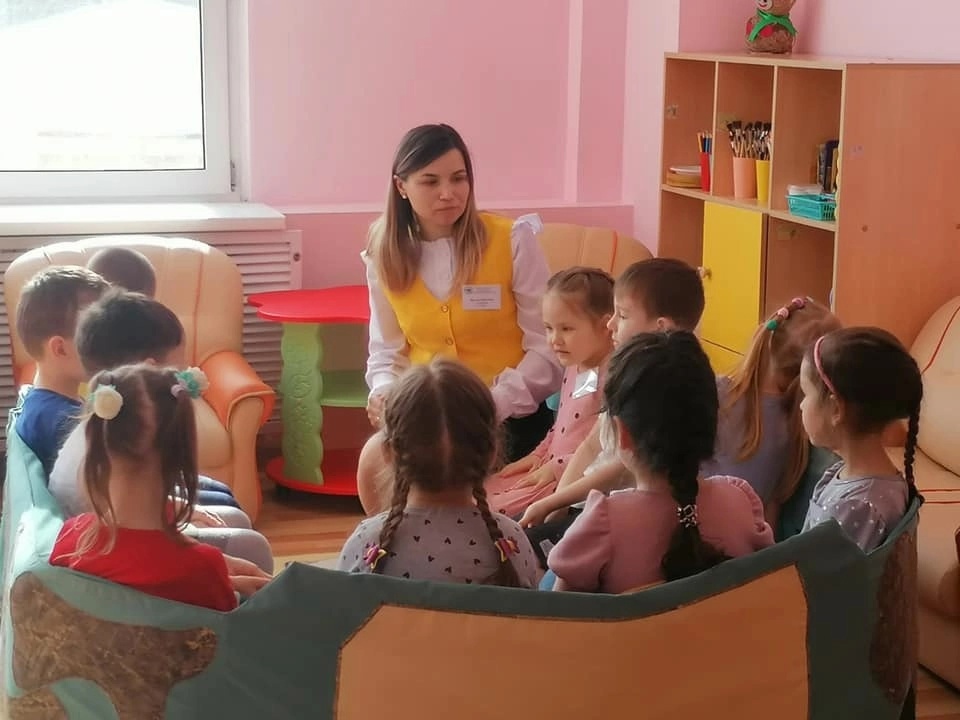 Республиканский конкурс «Педагогический дебют». Занятие с детьми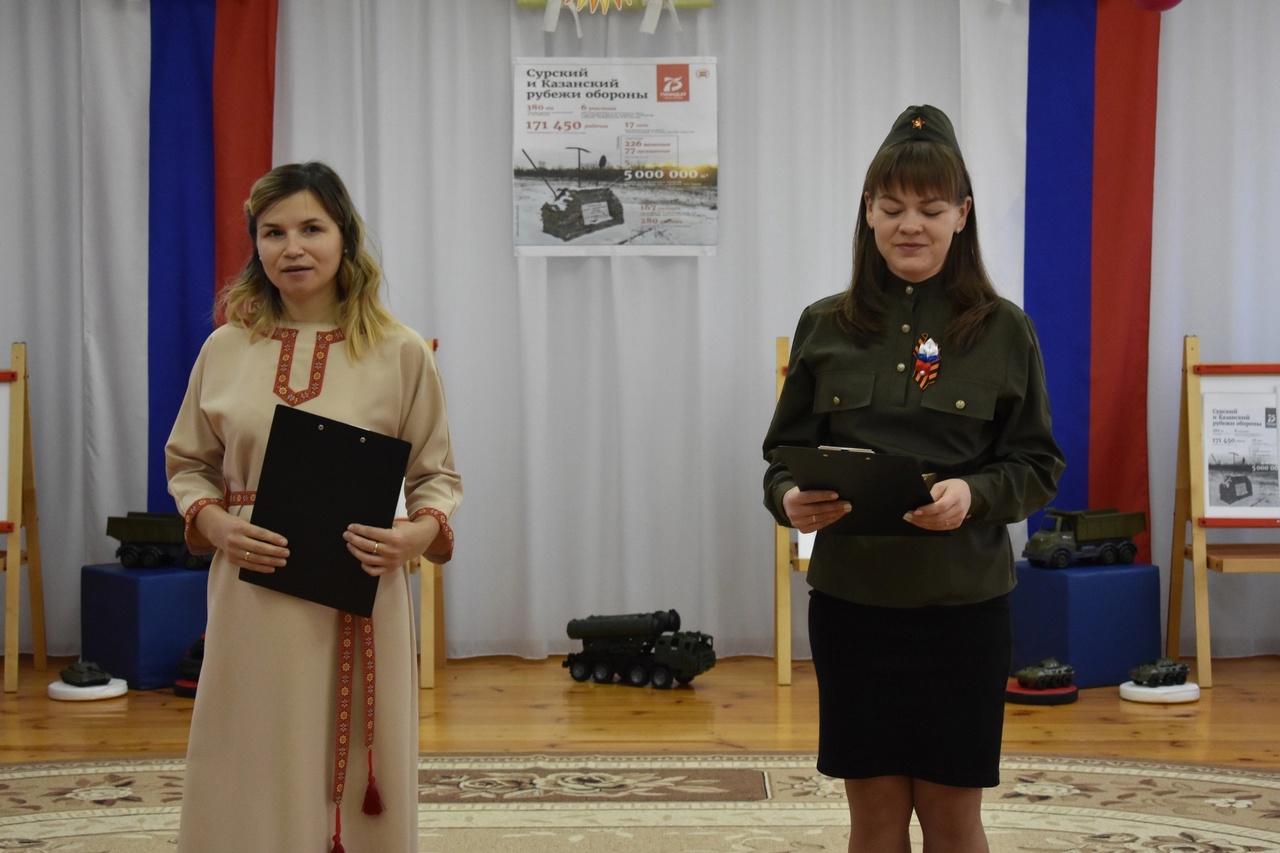  Открытие Года подвига строителей Сурского и Казанского оборонительных рубежей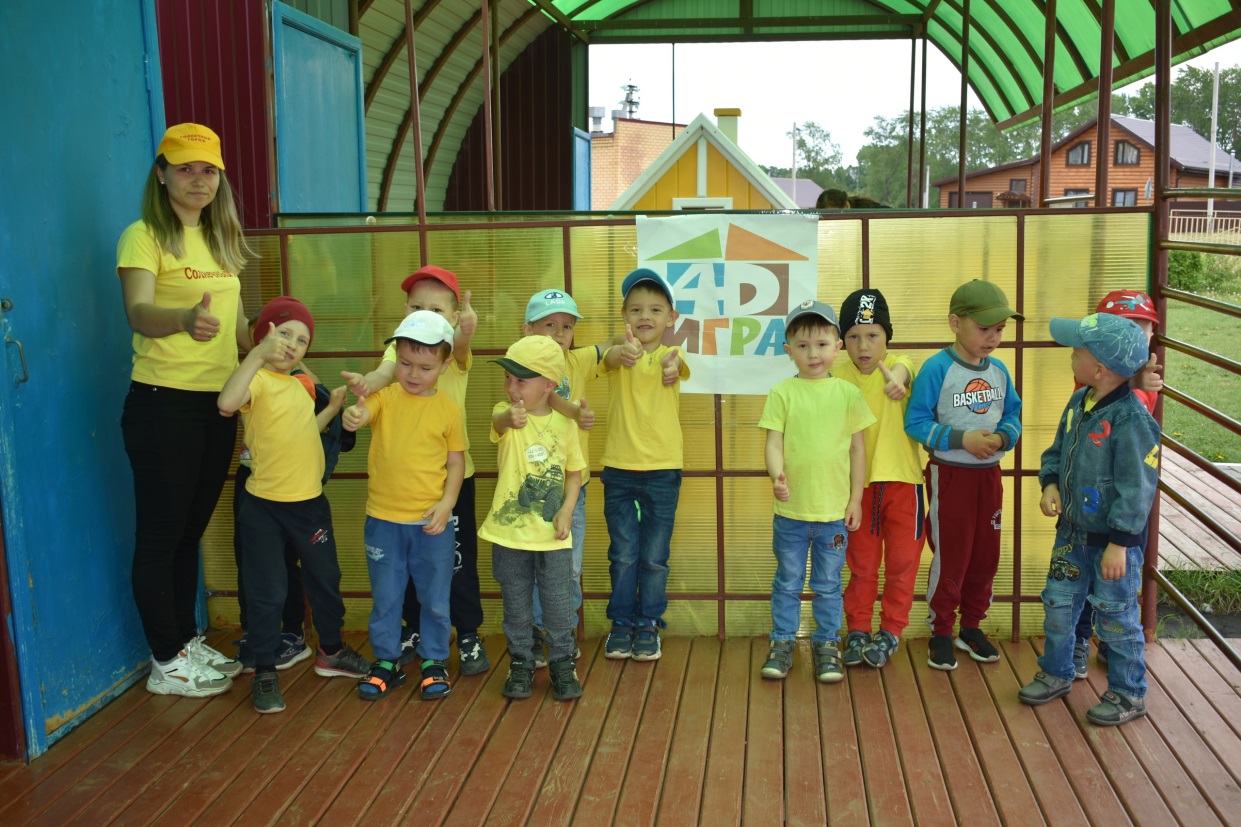                                       Игры 4 D  Дружба. Двор.  Движение. Дети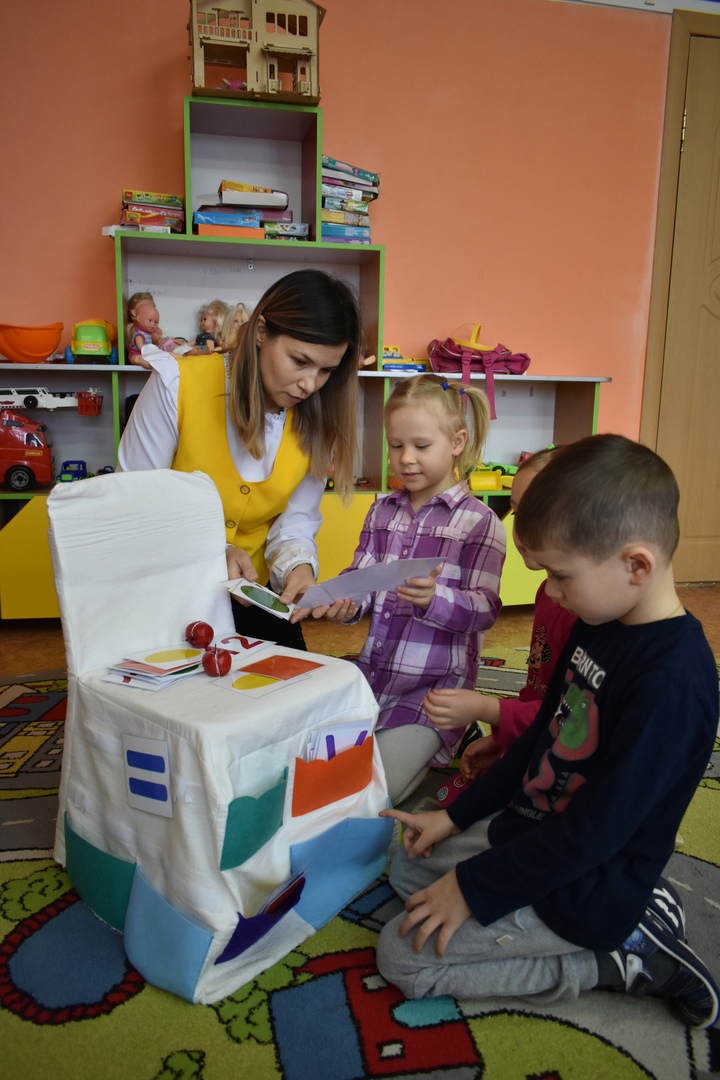 Занятие с детьми «Умный стульчик»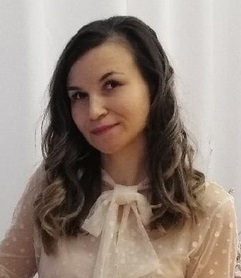 Самсонова Ирина СергеевнаСамсонова Ирина Сергеевна1. Общие сведения.1. Общие сведения.1. Общие сведения.1. Общие сведения.Муниципальный район (городской округ)Муниципальный район (городской округ)Цивильский муниципальный округЦивильский муниципальный округНаселенный пунктНаселенный пунктг.Цивильскг.ЦивильскДата рождения (день, месяц, год)Дата рождения (день, месяц, год)06.08.1992г.06.08.1992г.Место рожденияМесто рождениядер.Тувси, Цивильского районадер.Тувси, Цивильского района2. Работа.2. Работа.2. Работа.2. Работа.Место работы (наименование образовательной организации, реализующей программы дошкольного образования в соответствии с уставом)Место работы (наименование образовательной организации, реализующей программы дошкольного образования в соответствии с уставом)Муниципальная бюджетная дошкольная образовательная организация «Детский сад №7«Солнечный город» общеразвивающего вида  Цивильского муниципального округа Чувашской РеспубликиМуниципальная бюджетная дошкольная образовательная организация «Детский сад №7«Солнечный город» общеразвивающего вида  Цивильского муниципального округа Чувашской РеспубликиЗанимаемая должностьЗанимаемая должностьвоспитательвоспитательОбщий трудовой и педагогический стаж (полных лет на момент заполнения анкеты)Общий трудовой и педагогический стаж (полных лет на момент заполнения анкеты)Общий стаж:   8 лет 5 месяцевПедагогический стаж: 8 лет 5 месяцевОбщий стаж:   8 лет 5 месяцевПедагогический стаж: 8 лет 5 месяцевВ какой возрастной группе в настоящее время работаетВ какой возрастной группе в настоящее время работаетСтаршая  группаСтаршая  группаАттестационная категория Аттестационная категория I категорияI категорияПочетные звания и награды (наименования и даты получения)Почетные звания и награды (наименования и даты получения)Почетная грамота отдела образования и социального развития администрации Цивильского района за добросовестный и плодотворный труд в деле воспитания и обучения подрастающего поколения (Приказ ОО и СР от 25.08.2021г. №224).Почетная грамота отдела образования и социального развития администрации Цивильского района за добросовестный и плодотворный труд в деле воспитания и обучения подрастающего поколения (Приказ ОО и СР от 25.08.2021г. №224).Послужной список (места и стаж работы за последние 5 лет) Послужной список (места и стаж работы за последние 5 лет) МБДОО «Детский сад  №7 «Солнечный город» со 01.09.2014г. по настоящее времяМБДОО «Детский сад  №7 «Солнечный город» со 01.09.2014г. по настоящее время3. Образование.3. Образование.3. Образование.3. Образование.Название, год окончания учреждения профессионального образования, факультетНазвание, год окончания учреждения профессионального образования, факультетФедеральное государственное бюджетное образовательное учреждение высшего профессионального образования «Чувашский государственный педагогический университет им. И. Я. Яковлева»,  2014 год. «Дошкольная педагогика и психология» Федеральное государственное бюджетное образовательное учреждение высшего профессионального образования «Чувашский государственный педагогический университет им. И. Я. Яковлева»,  2014 год. «Дошкольная педагогика и психология» Специальность, квалификация по дипломуСпециальность, квалификация по дипломуСпециальность «Дошкольная педагогика и психология с дополнительной специальностью «Педагогика и методика дошкольного образования», квалификация «Преподаватель дошкольной педагогики и психологии и организатор-методист дошкольного образования»Специальность «Дошкольная педагогика и психология с дополнительной специальностью «Педагогика и методика дошкольного образования», квалификация «Преподаватель дошкольной педагогики и психологии и организатор-методист дошкольного образования»Дополнительное профессиональное образование (за последние три года) Дополнительное профессиональное образование (за последние три года) 1. БУ Чувашской Республики ДПО  «Чувашский республиканский институт образования» Минобразования и молодежной политики Чувашской Республики Повышение квалификации по программе  «Повышение качества образовательной деятельности педагогических работников дошкольных образовательных организаций» Удостоверение Серия ЧР21 № 01269 от 05.03.2021 г. (108 ч.)2. БУ Чувашской Республики ДПО  «Чувашский республиканский институт образования» Минобразования и молодежной политики Чувашской Республики Повышение квалификации по программе  «Совершенствование профессиональной компетентности педагогических работников (молодые педагоги)» Удостоверение Серия ЧР21 № 07990 от 02.11.2022 (18 ч.)1. БУ Чувашской Республики ДПО  «Чувашский республиканский институт образования» Минобразования и молодежной политики Чувашской Республики Повышение квалификации по программе  «Повышение качества образовательной деятельности педагогических работников дошкольных образовательных организаций» Удостоверение Серия ЧР21 № 01269 от 05.03.2021 г. (108 ч.)2. БУ Чувашской Республики ДПО  «Чувашский республиканский институт образования» Минобразования и молодежной политики Чувашской Республики Повышение квалификации по программе  «Совершенствование профессиональной компетентности педагогических работников (молодые педагоги)» Удостоверение Серия ЧР21 № 07990 от 02.11.2022 (18 ч.)Основные публикации (в т. ч. брошюры, книги)Основные публикации (в т. ч. брошюры, книги)1. Статья «Конспект НОД на тему «Невидимые слезы войны: как строились Сурский  и Казанский оборонительные рубежи в Чувашии» в сборнике методических материалов «Источник». Выпуск 11. ( Кемерово, 2021 г.)2. Статья «Конспект НОД с использованием электронных материалов платформы «Робоборик» для детей среднего дошкольного возраста по конструированию на тему: «Самолет построим сами». В сборнике научно-методических разработок учащихся, студентов и педагогов дошкольного образования «Креативный педагог», часть 16.1 (Чебоксары 2022).3. Статья «Реализация проекта «Картофель на подоконнике». Материалы Межрегиональной научно-практической педагогической конференции, посвященной 144-й годовщине со дня рождения Н.В.Никольского, Году духовного наследия народов России и 80-летию Чебоксарского профессионального колледжа им Н.В.Никольского. (Чебоксары 2022)1. Статья «Конспект НОД на тему «Невидимые слезы войны: как строились Сурский  и Казанский оборонительные рубежи в Чувашии» в сборнике методических материалов «Источник». Выпуск 11. ( Кемерово, 2021 г.)2. Статья «Конспект НОД с использованием электронных материалов платформы «Робоборик» для детей среднего дошкольного возраста по конструированию на тему: «Самолет построим сами». В сборнике научно-методических разработок учащихся, студентов и педагогов дошкольного образования «Креативный педагог», часть 16.1 (Чебоксары 2022).3. Статья «Реализация проекта «Картофель на подоконнике». Материалы Межрегиональной научно-практической педагогической конференции, посвященной 144-й годовщине со дня рождения Н.В.Никольского, Году духовного наследия народов России и 80-летию Чебоксарского профессионального колледжа им Н.В.Никольского. (Чебоксары 2022)Авторские методы, приемы, технологии, разработанные участником Конкурса и внедренные в практику дошкольного образованияАвторские методы, приемы, технологии, разработанные участником Конкурса и внедренные в практику дошкольного образованияВнедрение в практику работы дошкольного образования:- Разработка и внедрение «Педагогического КЕЙСА»;- Разработка и создание КЕЙСБУКА;- Разработка и создание КУБИКА БЛУМА; - Внедрение в практику работы воспитателей проекта «Каменная сказка».Внедрение в практику работы дошкольного образования:- Разработка и внедрение «Педагогического КЕЙСА»;- Разработка и создание КЕЙСБУКА;- Разработка и создание КУБИКА БЛУМА; - Внедрение в практику работы воспитателей проекта «Каменная сказка».4. Конкурсное задание заочного тура «Интернет-портфолио».4. Конкурсное задание заочного тура «Интернет-портфолио».4. Конкурсное задание заочного тура «Интернет-портфолио».4. Конкурсное задание заочного тура «Интернет-портфолио».Адрес персонального Интернет-ресурсаАдрес персонального Интернет-ресурсаhttps://sites.google.com/view/samsonovairinahttps://sites.google.com/view/samsonovairina5. Общественная деятельность.5. Общественная деятельность.5. Общественная деятельность.5. Общественная деятельность.Членство в Профсоюзе (наименование, дата вступления)Членство в Профсоюзе (наименование, дата вступления)Цивильская  районная организация  профсоюза работников народного образования и науки РФ, 01.09.2014г.Цивильская  районная организация  профсоюза работников народного образования и науки РФ, 01.09.2014г.Участие в других общественных организациях (наименование, направление деятельности и дата вступления)Участие в других общественных организациях (наименование, направление деятельности и дата вступления)Член общественной организации «Молодая гвардия» (партии «Единая Россия»);Участник Всероссийского физкультурно-спортивного комплекса «Готов к труду и обороне» (апрель,2022);Автоматизированная информационная система АИС «Молодежь России» (сентябрь, 2022https://myrosmol.ru/eventsУчастник Всероссийского конкурса «Доброволец России – 2022».Член общественной организации «Молодая гвардия» (партии «Единая Россия»);Участник Всероссийского физкультурно-спортивного комплекса «Готов к труду и обороне» (апрель,2022);Автоматизированная информационная система АИС «Молодежь России» (сентябрь, 2022https://myrosmol.ru/eventsУчастник Всероссийского конкурса «Доброволец России – 2022».Участие в работе методического объединения Участие в работе методического объединения - Участник  Межрегиональной научно-практической педагогической конференции «Никольские чтения-2022: культурное наследие в воспитании и образовании подрастающего поколения». (Чебоксары, 18.05.2022 г.)- Справка об участии в реализации республиканского проекта «Азбука народных промыслов» в 2021-2022 гг. (Г.Чебоксары, 05.05.2022 г.)- Сертификат участника IX Межрегионального фестиваля экологической направленности «Нам этот мир завещано сберечь» (2022 г.)- Сертификат участника в мастер-классе по теме «Как подготовить успешный проект» в рамках межрегионального экологического фестиваля «Нам этот мир завещано сберечь» (21.04.2022 г.)- Сертификат участника во Всероссийском конкурсе методических разработок урока, интегрирующего медиаобразование «Такие разные уроки, но в каждом мастера рука». (г.Таганрог, 25.12.2021)- Свидетельство участника республиканского конкурса «Педагогический дебют – 2021» (г.Чебоксары, 22.04.2021 г.)- Сертификат участника в работе методического объединения воспитателей Цивильского района по теме выступления: «Создание фотокаталога детских рисунков о подвиге строителей оборонительных рубежей» (г. Цивильск, 28.10.2021)- Диплом 1 степени в V Межрегиональном конкурсе - фестивале «Креативный педагог» по направлению Современные технологии дошкольного образования «Современный дошкольник» в номинации – «Лучшая презентация» (г. Чебоксары, 23.04.2021 г.);- Диплом 1 степени в V Межрегиональном конкурсе - фестивале «Креативный педагог» по направлению Эколого-познавательное развитие детей дошкольного возраста «Земля – наш общий дом» в номинации – «Лучший проект» (г. Чебоксары, 26.02.2021 г.)- Участник  Межрегиональной научно-практической педагогической конференции «Никольские чтения-2022: культурное наследие в воспитании и образовании подрастающего поколения». (Чебоксары, 18.05.2022 г.)- Справка об участии в реализации республиканского проекта «Азбука народных промыслов» в 2021-2022 гг. (Г.Чебоксары, 05.05.2022 г.)- Сертификат участника IX Межрегионального фестиваля экологической направленности «Нам этот мир завещано сберечь» (2022 г.)- Сертификат участника в мастер-классе по теме «Как подготовить успешный проект» в рамках межрегионального экологического фестиваля «Нам этот мир завещано сберечь» (21.04.2022 г.)- Сертификат участника во Всероссийском конкурсе методических разработок урока, интегрирующего медиаобразование «Такие разные уроки, но в каждом мастера рука». (г.Таганрог, 25.12.2021)- Свидетельство участника республиканского конкурса «Педагогический дебют – 2021» (г.Чебоксары, 22.04.2021 г.)- Сертификат участника в работе методического объединения воспитателей Цивильского района по теме выступления: «Создание фотокаталога детских рисунков о подвиге строителей оборонительных рубежей» (г. Цивильск, 28.10.2021)- Диплом 1 степени в V Межрегиональном конкурсе - фестивале «Креативный педагог» по направлению Современные технологии дошкольного образования «Современный дошкольник» в номинации – «Лучшая презентация» (г. Чебоксары, 23.04.2021 г.);- Диплом 1 степени в V Межрегиональном конкурсе - фестивале «Креативный педагог» по направлению Эколого-познавательное развитие детей дошкольного возраста «Земля – наш общий дом» в номинации – «Лучший проект» (г. Чебоксары, 26.02.2021 г.)Участие в разработке и реализации муниципальных, региональных, федеральных, международных программ и проектов (с указанием статуса участия)Участие в разработке и реализации муниципальных, региональных, федеральных, международных программ и проектов (с указанием статуса участия)  -  Участие в республиканской эколого-просветительском проекте «Бумажный бум» 2015-16;-  Участие во всероссийском социальном проекте «Крепкая семья – дорогой из детства» по укреплению семейных ценностей 2016;- Участие в республиканском конкурсе исследовательских работ и творческих проектов дошкольников и младших школьников «Я-исследователь», 2018г.-  Участие в открытом фестивале «ТЕХНОгород» детского технического творчества среди образовательных организаций, 2018г., диплом I степени- Участие в Межрегиональном конкурсе-фестивале научных, творческих и методических работ студентов, учащихся и молодых педагогов «Креативный педагог», диплом I степени (2018г,);- Участие в Федеральной сетевой  экспериментальной  площадке по апробации и внедрению парциальной программы дошкольного образования «От Фрёбеля до робота: растим будущих инженеров» (2018 г.)- Участие в Федеральной сетевой  инновационной площадке «Воспитатели России» по направлению «Формирование системы  по развитию технического творчества детей дошкольного возраста «ТехноМир: развитие без границ» (2022 г.)  -  Участие в республиканской эколого-просветительском проекте «Бумажный бум» 2015-16;-  Участие во всероссийском социальном проекте «Крепкая семья – дорогой из детства» по укреплению семейных ценностей 2016;- Участие в республиканском конкурсе исследовательских работ и творческих проектов дошкольников и младших школьников «Я-исследователь», 2018г.-  Участие в открытом фестивале «ТЕХНОгород» детского технического творчества среди образовательных организаций, 2018г., диплом I степени- Участие в Межрегиональном конкурсе-фестивале научных, творческих и методических работ студентов, учащихся и молодых педагогов «Креативный педагог», диплом I степени (2018г,);- Участие в Федеральной сетевой  экспериментальной  площадке по апробации и внедрению парциальной программы дошкольного образования «От Фрёбеля до робота: растим будущих инженеров» (2018 г.)- Участие в Федеральной сетевой  инновационной площадке «Воспитатели России» по направлению «Формирование системы  по развитию технического творчества детей дошкольного возраста «ТехноМир: развитие без границ» (2022 г.)6. Досуг.6. Досуг.6. Досуг.6. Досуг.ХоббиХобби   Кулинария, фитнес   Кулинария, фитнес7. Контакты.7. Контакты.7. Контакты.7. Контакты.Рабочий адрес с индексомРабочий адрес с индексом429901, Чувашская Республика-Чувашия, М.О. Цивильский, г.Цивильск, ул.Зеленая, 27А429901, Чувашская Республика-Чувашия, М.О. Цивильский, г.Цивильск, ул.Зеленая, 27АДомашний адрес с индексомДомашний адрес с индексом429901, Чувашская Республика-Чувашия, М.О. Цивильский, г.Цивильск, ул.Зеленая, 27А429901, Чувашская Республика-Чувашия, М.О. Цивильский, г.Цивильск, ул.Зеленая, 27АРабочий телефон с междугородним кодомРабочий телефон с междугородним кодом8 (83545) 222778 (83545) 22277Домашний телефон с междугородним кодомДомашний телефон с междугородним кодомМобильный телефон с междугородним кодомМобильный телефон с междугородним кодом8951997011989519970119Рабочая электронная почтаРабочая электронная почта ds-sgorod1@yandex.ru ds-sgorod1@yandex.ruЛичная электронная почтаЛичная электронная почтаsergeevna060892@mail.rusergeevna060892@mail.ruАдрес личного сайта в ИнтернетеАдрес личного сайта в Интернетеhttps://sites.google.com/view/samsonovairinahttps://sites.google.com/view/samsonovairinaАдрес сайта образовательной организации, реализующей программы дошкольного образования в ИнтернетеАдрес сайта образовательной организации, реализующей программы дошкольного образования в Интернете  https://ds77-zivil.edu21.cap.ru/  https://ds77-zivil.edu21.cap.ru/Адрес(-а) в социальной(-ых) сети(-ях)Адрес(-а) в социальной(-ых) сети(-ях)https://vk.com/id72252930https://vk.com/id722529308. Документы.8. Документы.8. Документы.8. Документы.Паспорт (серия, номер, кем и когда выдан)Паспорт (серия, номер, кем и когда выдан)97 15 № 209337, выдан Межрайонным отделом УФМС России по Чувашской Республике в гор.Цивильск, 16.12.2015г. 97 15 № 209337, выдан Межрайонным отделом УФМС России по Чувашской Республике в гор.Цивильск, 16.12.2015г. ИННИНН211578996163211578996163Свидетельство пенсионного государственного страхованияСвидетельство пенсионного государственного страхования105-584-433 50105-584-433 509. Профессиональные ценности.9. Профессиональные ценности.9. Профессиональные ценности.9. Профессиональные ценности.Педагогическое кредо участникаПедагогическое кредо участникаУ ребенка внутри таится солнечный лучик.Моя задача – дать ему засветиться!!У ребенка внутри таится солнечный лучик.Моя задача – дать ему засветиться!!Почему нравится работать в образовательной организации, реализующей программы дошкольного образованияПочему нравится работать в образовательной организации, реализующей программы дошкольного образования Постоянный живой контакт с детьми, а также способность быть ГИБКИМ  специалистом (soft skills), внедряя новые инновации в воспитательно-образовательную деятельность Постоянный живой контакт с детьми, а также способность быть ГИБКИМ  специалистом (soft skills), внедряя новые инновации в воспитательно-образовательную деятельностьПрофессиональные и личностные ценности, наиболее близкие участникуПрофессиональные и личностные ценности, наиболее близкие участникуКоммуникативная, добросовестная, отзывчиваяКоммуникативная, добросовестная, отзывчиваяВ чем, по мнению участника, состоит основная миссия воспитателяВ чем, по мнению участника, состоит основная миссия воспитателяХотеть и уметь снова, и снова проживать детство с ребенком, видеть мир его глазами, быть незаметным, когда малыш занят своим делом, и незаменимым, когда ему надо.Хотеть и уметь снова, и снова проживать детство с ребенком, видеть мир его глазами, быть незаметным, когда малыш занят своим делом, и незаменимым, когда ему надо.10. Приложения.10. Приложения.10. Приложения.10. Приложения.Ирина Сергеевна широко использует в работе с детьми инновационные и развивающие технологии, успешно интегрирует во все образовательные области и в воспитательно-образовательный процесс.Воспитатель,  опираясь на результаты педагогической диагностики, осуществляет индивидуально-дифференцированный подход к детям, представляя разнообразные условия для развития воспитанников, что даёт положительные результаты.Педагог строит общение с детьми по принципам педагогики диалога, которые основаны на понятии и принятии личности ребёнка, способности встать на его позицию, не игнорируя его эмоции и чувства. Среди воспитанников Ирины Сергеевны есть победители и призеры, всероссийского,  республиканского и районного уровней.Ирина Сергеевна  большое внимание уделяет самообразованию. Ежегодно демонстрирует для педагогов открытые занятия, выступает на педагогических советах в детском саду. - В 2021 году заняла I место в районном конкурсе профессионального мастерства молодых педагогов «Педагогический дебют»;- Награждена свидетельством участника республиканского конкурса «Педагогический дебют», 2021г.- В 2022 году стала Стипендиатом Главы Чувашской Республики  для представителей молодежи и студентов за особую творческую устремленность.В  Год подвига строителей Сурского и Казанского оборонительных рубежей ею создан фотокаталог детских рисунков  «О том, что было, не забудем».Начиная с 2016 года на базе детского сада под её руководством  реализуется проект «Передвижная агролаборатория». Дошкольный возраст является наиболее благоприятным периодом для формирования любознательности у детей, что позволяет сформировать у детей активный интерес к аграрному труду, привить детям уважение к людям труда, природному и рукотворному миру. В рамках  данного проекта реализовано «Чудо город-огород», «Огород на подоконнике», «Картофель на подоконнике», «Первые цветы для мамы» и т.д. С 2020 года Ирина Сергеевна использует в своей работе электронные материалы платформы «Робоборик»  и с удовольствием  проводит познавательные занятия с детьми. Умело руководит культурными практиками, с целью проявления детьми самостоятельности и творчества в разных видах деятельности, творческого обмена и самовыражения. Ирина Сергеевна позитивный, увлеченный человек. Строит общение с детьми по принципам педагогики диалога, которые основаны на понятии и принятии личности ребёнка, способности встать на его позицию, не игнорируя его эмоции и чувстваПедагог строит отношения с коллегами на принципах взаимоуважения, сопричастности и сотрудничества. Она пользуется заслуженным авторитетом среди родителей, сотрудников и администрации. Ирина Сергеевна широко использует в работе с детьми инновационные и развивающие технологии, успешно интегрирует во все образовательные области и в воспитательно-образовательный процесс.Воспитатель,  опираясь на результаты педагогической диагностики, осуществляет индивидуально-дифференцированный подход к детям, представляя разнообразные условия для развития воспитанников, что даёт положительные результаты.Педагог строит общение с детьми по принципам педагогики диалога, которые основаны на понятии и принятии личности ребёнка, способности встать на его позицию, не игнорируя его эмоции и чувства. Среди воспитанников Ирины Сергеевны есть победители и призеры, всероссийского,  республиканского и районного уровней.Ирина Сергеевна  большое внимание уделяет самообразованию. Ежегодно демонстрирует для педагогов открытые занятия, выступает на педагогических советах в детском саду. - В 2021 году заняла I место в районном конкурсе профессионального мастерства молодых педагогов «Педагогический дебют»;- Награждена свидетельством участника республиканского конкурса «Педагогический дебют», 2021г.- В 2022 году стала Стипендиатом Главы Чувашской Республики  для представителей молодежи и студентов за особую творческую устремленность.В  Год подвига строителей Сурского и Казанского оборонительных рубежей ею создан фотокаталог детских рисунков  «О том, что было, не забудем».Начиная с 2016 года на базе детского сада под её руководством  реализуется проект «Передвижная агролаборатория». Дошкольный возраст является наиболее благоприятным периодом для формирования любознательности у детей, что позволяет сформировать у детей активный интерес к аграрному труду, привить детям уважение к людям труда, природному и рукотворному миру. В рамках  данного проекта реализовано «Чудо город-огород», «Огород на подоконнике», «Картофель на подоконнике», «Первые цветы для мамы» и т.д. С 2020 года Ирина Сергеевна использует в своей работе электронные материалы платформы «Робоборик»  и с удовольствием  проводит познавательные занятия с детьми. Умело руководит культурными практиками, с целью проявления детьми самостоятельности и творчества в разных видах деятельности, творческого обмена и самовыражения. Ирина Сергеевна позитивный, увлеченный человек. Строит общение с детьми по принципам педагогики диалога, которые основаны на понятии и принятии личности ребёнка, способности встать на его позицию, не игнорируя его эмоции и чувстваПедагог строит отношения с коллегами на принципах взаимоуважения, сопричастности и сотрудничества. Она пользуется заслуженным авторитетом среди родителей, сотрудников и администрации. Ирина Сергеевна широко использует в работе с детьми инновационные и развивающие технологии, успешно интегрирует во все образовательные области и в воспитательно-образовательный процесс.Воспитатель,  опираясь на результаты педагогической диагностики, осуществляет индивидуально-дифференцированный подход к детям, представляя разнообразные условия для развития воспитанников, что даёт положительные результаты.Педагог строит общение с детьми по принципам педагогики диалога, которые основаны на понятии и принятии личности ребёнка, способности встать на его позицию, не игнорируя его эмоции и чувства. Среди воспитанников Ирины Сергеевны есть победители и призеры, всероссийского,  республиканского и районного уровней.Ирина Сергеевна  большое внимание уделяет самообразованию. Ежегодно демонстрирует для педагогов открытые занятия, выступает на педагогических советах в детском саду. - В 2021 году заняла I место в районном конкурсе профессионального мастерства молодых педагогов «Педагогический дебют»;- Награждена свидетельством участника республиканского конкурса «Педагогический дебют», 2021г.- В 2022 году стала Стипендиатом Главы Чувашской Республики  для представителей молодежи и студентов за особую творческую устремленность.В  Год подвига строителей Сурского и Казанского оборонительных рубежей ею создан фотокаталог детских рисунков  «О том, что было, не забудем».Начиная с 2016 года на базе детского сада под её руководством  реализуется проект «Передвижная агролаборатория». Дошкольный возраст является наиболее благоприятным периодом для формирования любознательности у детей, что позволяет сформировать у детей активный интерес к аграрному труду, привить детям уважение к людям труда, природному и рукотворному миру. В рамках  данного проекта реализовано «Чудо город-огород», «Огород на подоконнике», «Картофель на подоконнике», «Первые цветы для мамы» и т.д. С 2020 года Ирина Сергеевна использует в своей работе электронные материалы платформы «Робоборик»  и с удовольствием  проводит познавательные занятия с детьми. Умело руководит культурными практиками, с целью проявления детьми самостоятельности и творчества в разных видах деятельности, творческого обмена и самовыражения. Ирина Сергеевна позитивный, увлеченный человек. Строит общение с детьми по принципам педагогики диалога, которые основаны на понятии и принятии личности ребёнка, способности встать на его позицию, не игнорируя его эмоции и чувстваПедагог строит отношения с коллегами на принципах взаимоуважения, сопричастности и сотрудничества. Она пользуется заслуженным авторитетом среди родителей, сотрудников и администрации. Ирина Сергеевна широко использует в работе с детьми инновационные и развивающие технологии, успешно интегрирует во все образовательные области и в воспитательно-образовательный процесс.Воспитатель,  опираясь на результаты педагогической диагностики, осуществляет индивидуально-дифференцированный подход к детям, представляя разнообразные условия для развития воспитанников, что даёт положительные результаты.Педагог строит общение с детьми по принципам педагогики диалога, которые основаны на понятии и принятии личности ребёнка, способности встать на его позицию, не игнорируя его эмоции и чувства. Среди воспитанников Ирины Сергеевны есть победители и призеры, всероссийского,  республиканского и районного уровней.Ирина Сергеевна  большое внимание уделяет самообразованию. Ежегодно демонстрирует для педагогов открытые занятия, выступает на педагогических советах в детском саду. - В 2021 году заняла I место в районном конкурсе профессионального мастерства молодых педагогов «Педагогический дебют»;- Награждена свидетельством участника республиканского конкурса «Педагогический дебют», 2021г.- В 2022 году стала Стипендиатом Главы Чувашской Республики  для представителей молодежи и студентов за особую творческую устремленность.В  Год подвига строителей Сурского и Казанского оборонительных рубежей ею создан фотокаталог детских рисунков  «О том, что было, не забудем».Начиная с 2016 года на базе детского сада под её руководством  реализуется проект «Передвижная агролаборатория». Дошкольный возраст является наиболее благоприятным периодом для формирования любознательности у детей, что позволяет сформировать у детей активный интерес к аграрному труду, привить детям уважение к людям труда, природному и рукотворному миру. В рамках  данного проекта реализовано «Чудо город-огород», «Огород на подоконнике», «Картофель на подоконнике», «Первые цветы для мамы» и т.д. С 2020 года Ирина Сергеевна использует в своей работе электронные материалы платформы «Робоборик»  и с удовольствием  проводит познавательные занятия с детьми. Умело руководит культурными практиками, с целью проявления детьми самостоятельности и творчества в разных видах деятельности, творческого обмена и самовыражения. Ирина Сергеевна позитивный, увлеченный человек. Строит общение с детьми по принципам педагогики диалога, которые основаны на понятии и принятии личности ребёнка, способности встать на его позицию, не игнорируя его эмоции и чувстваПедагог строит отношения с коллегами на принципах взаимоуважения, сопричастности и сотрудничества. Она пользуется заслуженным авторитетом среди родителей, сотрудников и администрации. Ирина Сергеевна широко использует в работе с детьми инновационные и развивающие технологии, успешно интегрирует во все образовательные области и в воспитательно-образовательный процесс.Воспитатель,  опираясь на результаты педагогической диагностики, осуществляет индивидуально-дифференцированный подход к детям, представляя разнообразные условия для развития воспитанников, что даёт положительные результаты.Педагог строит общение с детьми по принципам педагогики диалога, которые основаны на понятии и принятии личности ребёнка, способности встать на его позицию, не игнорируя его эмоции и чувства. Среди воспитанников Ирины Сергеевны есть победители и призеры, всероссийского,  республиканского и районного уровней.Ирина Сергеевна  большое внимание уделяет самообразованию. Ежегодно демонстрирует для педагогов открытые занятия, выступает на педагогических советах в детском саду. - В 2021 году заняла I место в районном конкурсе профессионального мастерства молодых педагогов «Педагогический дебют»;- Награждена свидетельством участника республиканского конкурса «Педагогический дебют», 2021г.- В 2022 году стала Стипендиатом Главы Чувашской Республики  для представителей молодежи и студентов за особую творческую устремленность.В  Год подвига строителей Сурского и Казанского оборонительных рубежей ею создан фотокаталог детских рисунков  «О том, что было, не забудем».Начиная с 2016 года на базе детского сада под её руководством  реализуется проект «Передвижная агролаборатория». Дошкольный возраст является наиболее благоприятным периодом для формирования любознательности у детей, что позволяет сформировать у детей активный интерес к аграрному труду, привить детям уважение к людям труда, природному и рукотворному миру. В рамках  данного проекта реализовано «Чудо город-огород», «Огород на подоконнике», «Картофель на подоконнике», «Первые цветы для мамы» и т.д. С 2020 года Ирина Сергеевна использует в своей работе электронные материалы платформы «Робоборик»  и с удовольствием  проводит познавательные занятия с детьми. Умело руководит культурными практиками, с целью проявления детьми самостоятельности и творчества в разных видах деятельности, творческого обмена и самовыражения. Ирина Сергеевна позитивный, увлеченный человек. Строит общение с детьми по принципам педагогики диалога, которые основаны на понятии и принятии личности ребёнка, способности встать на его позицию, не игнорируя его эмоции и чувстваПедагог строит отношения с коллегами на принципах взаимоуважения, сопричастности и сотрудничества. Она пользуется заслуженным авторитетом среди родителей, сотрудников и администрации. 11. Подпись.11. Подпись.11. Подпись.11. Подпись.11. Подпись.